第1部分（请用正揩字填写）航空背景情况（请在合适的方框中划勾）： 执法或安保背景情况（请在合适的方框中划勾）：航空安保背景情况： 2.	所完成的航空安保培训课程：（当地的、地区的或国际的） 被提名人的声明1.	在任何时候都以符合参加此次培训活动人员身份的专业方式行事；2.	不从事政治、商业或者其他有损于主办国或国际民航组织的活动；和3.	参加所有的培训活动，包括小组讨论、练习和完成所布置的家庭作业我特此确认： 1.	我能用开展此次培训活动的语文写作及会话；和2.	我所提供的全部信息均属实无误。第2部分（请用正揩字填写）1.	应要求，此申请表中提供的全部信息是可以核查的； 2.	赞助单位将负责有关来往于培训活动地点的交通费、住宿费、航空安保培训中心（ASTC）所不提供的任何膳食费，以及其他杂费； 3.	被提名人身体健康，并且有在上述培训活动期间可能生病或者出现医疗紧急情况的医疗保险；4.	被提名人达到了此次培训活动的所有先决条件，并且/或者是邀请函中列举的国际民航组织所寻求的“目标”群体；5.	被提名人目前已经或者将在接下来的90天内，被分派到能反映出此次培训活动目标的职位上工作； 6.	被提名人将于培训活动开始即全程参加；和7. 	提名表在提交给国际民航组织之前，由国家航空安保主管当局予以批准（在下方加盖公章/印鉴并签字）。 由国家主管当局加盖公章或印鉴国 际 民 用 航 空 组 织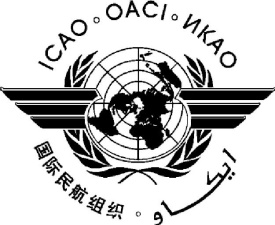 提  名  表国 际 民 用 航 空 组 织提  名  表国 际 民 用 航 空 组 织提  名  表国 际 民 用 航 空 组 织提  名  表培训活动名称：日期：培训活动地点：被提名人姓名被提名人姓名男女女（姓）（姓）（名）邮政地址：邮政地址：邮政地址：电话号码加国家代号：电话号码加国家代号：电话号码加国家代号：电子邮件地址：电子邮件地址：电子邮件地址：传真号码加国家代号：传真号码加国家代号：传真号码加国家代号：民航局（国家或管理部门）机场航空公司地面服务配餐公司货运邮件航空安保顾问私营安保部门军事部门警察部门其他：从业年限：从业年限：从业年限：从业年限：职责：职责：1.	目前工作职务：1.	目前工作职务：年限：主管领导姓名及电子邮件地址：主管领导姓名及电子邮件地址：主管领导姓名及电子邮件地址：主管领导姓名及电子邮件地址：请简述日常工作及责任：请简述日常工作及责任：请简述日常工作及责任：请简述日常工作及责任：请简述日常工作及责任：请简述日常工作及责任：请简述日常工作及责任：请简述日常工作及责任：你职责范围内管理的工作人员人数：你职责范围内管理的工作人员人数：你职责范围内管理的工作人员人数：你职责范围内管理的工作人员人数：你职责范围内管理的工作人员人数：你职责范围内管理的工作人员人数：课程名称年份本人（姓名）特此保证：被提名人签字：日期：赞助机构：赞助机构：赞助机构：谨提名：参加上述由国际民航组织主办的参加上述由国际民航组织主办的（姓）（名）（名）培训活动，并为此证明：培训活动，并为此证明：培训活动，并为此证明：培训活动，并为此证明：培训活动，并为此证明：培训活动，并为此证明：（国家主管当局签字）（请用正楷字书写国家主管当局名称）（国家主管当局职务）（日期）